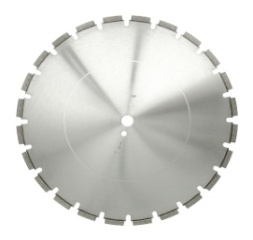                               Наша компания
                               предлагает следующие  виды услуг:
          Алмазное сверление и резка технологических отверстий и проемов для коммуникаций      различных видов; в бетоне, железобетоне; кирпичной кладке; демонтаж стен и перекрытийАлмазная резка стенорезной машиной / шовнарезчиком
(цена за  погонный пропила, руб.)Алмазная резка стенорезной машиной / шовнарезчиком
(цена за  погонный пропила, руб.)Алмазная резка стенорезной машиной / шовнарезчиком
(цена за  погонный пропила, руб.)глубина, ммРучной резчикстенорезная уст.112 мм700960140 мм1 2501 120160 мм1 4501 260180 мм1 6001 420200 мм1 9501 580220 мм2 1001 730250 мм2 4502 050300 мм--2 350350 мм--2 500400 мм--3 100Резка алмазным канатом – 12 500 руб./м.кв. резаРезка алмазным канатом – 12 500 руб./м.кв. резаРезка алмазным канатом – 12 500 руб./м.кв. резаСтоимость минимального заказа – от 15 000 руб.Стоимость минимального заказа – от 15 000 руб.Стоимость минимального заказа – от 15 000 руб.Алмазное сверлениеАлмазное сверлениеДиаметр 
отверстияСтоимость, 
за  ./пог.     40-50 мм        25  руб.  60-100 мм25  руб.110-120 мм26  руб.130-140 мм29  руб.150-160 мм32  руб.170-180 мм37  руб.200 мм39  руб.225 мм48  руб.250 мм53  руб.300 мм73  руб.Стоимость минимального заказа: Москва: от 5.5 т.р.; область от 7т.р. При замере глубины учитывается: стяжка, пенопласт, гидроизоляция и др. Стоимость минимального заказа: Москва: от 5.5 т.р.; область от 7т.р. При замере глубины учитывается: стяжка, пенопласт, гидроизоляция и др. Резка стандартного проема размером 2.10х0.90 м, руб.Резка стандартного проема размером 2.10х0.90 м, руб.Резка стандартного проема размером 2.10х0.90 м, руб.Резка стандартного проема размером 2.10х0.90 м, руб.*Монтаж усиления*Монтаж усилениятолщинакирпичпанельмонолитшвеллеруголокдо 5 0006 0008 00010 00012 000до 6 00010 00012 00010 00012 000до 6 50011 00014 00010 00012 000до 7 00012 00016 50010 00012 000до 8 00014 00018 500По догов.По договдо 10 50017 00025 000--до 12 00020 00028 000--до 14 00025 00046 000--до 15 00034 00065 000--*Стоимость  работ по усилению: 10 000 руб. – швеллер; 12 000 руб. уголок.Стоимость  металла в зависимости от проекта: 2 500-5 000 руб. (по чеку) *Стоимость  работ по усилению: 10 000 руб. – швеллер; 12 000 руб. уголок.Стоимость  металла в зависимости от проекта: 2 500-5 000 руб. (по чеку) *Стоимость  работ по усилению: 10 000 руб. – швеллер; 12 000 руб. уголок.Стоимость  металла в зависимости от проекта: 2 500-5 000 руб. (по чеку) *Стоимость  работ по усилению: 10 000 руб. – швеллер; 12 000 руб. уголок.Стоимость  металла в зависимости от проекта: 2 500-5 000 руб. (по чеку) *Стоимость  работ по усилению: 10 000 руб. – швеллер; 12 000 руб. уголок.Стоимость  металла в зависимости от проекта: 2 500-5 000 руб. (по чеку) *Стоимость  работ по усилению: 10 000 руб. – швеллер; 12 000 руб. уголок.Стоимость  металла в зависимости от проекта: 2 500-5 000 руб. (по чеку) Стоимость расширения существующих проемов – от 7 500 руб.Цены могут быть скорректированы исходя из объема заказа и условий работы.Режим работы – без выходных. Стоимость расширения существующих проемов – от 7 500 руб.Цены могут быть скорректированы исходя из объема заказа и условий работы.Режим работы – без выходных. Стоимость расширения существующих проемов – от 7 500 руб.Цены могут быть скорректированы исходя из объема заказа и условий работы.Режим работы – без выходных. Стоимость расширения существующих проемов – от 7 500 руб.Цены могут быть скорректированы исходя из объема заказа и условий работы.Режим работы – без выходных. Стоимость расширения существующих проемов – от 7 500 руб.Цены могут быть скорректированы исходя из объема заказа и условий работы.Режим работы – без выходных. Стоимость расширения существующих проемов – от 7 500 руб.Цены могут быть скорректированы исходя из объема заказа и условий работы.Режим работы – без выходных. 